                            Knowledge Organiser 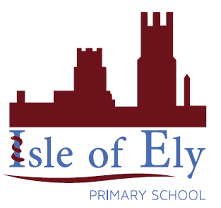                     Year 3 - Spring Term A                       Science – Types of rocks and their properties Types of rockTypes of rockTypes of rockSedimentaryIgneousMetamorphicSandstone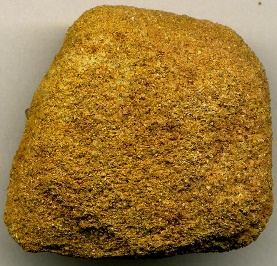 Granite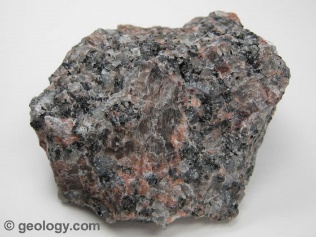 Marble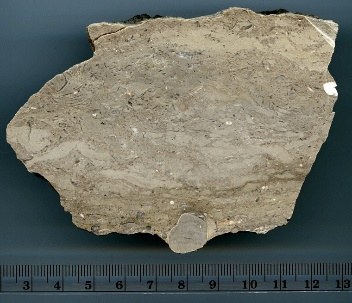 Vocabulary Vocabulary RockA hard, solid material that is made of minerals and is found in nature. MineralA solid, natural material that does not come from a living thing.PermeabilityThe ability of water to flow or sock through a rock.SedimentaryRock formed when sediment is pressed together over time. Formed over a long period of time (e.g. shale, limestone, sandstone)IgneousRock formed by the cooling and hardening of hot magma or lava. Formed by volcanoes! (e.g. basalt, granite).MetamorphicRock formed when any type of rock goes through changes caused by extreme heat and pressure (e.g. marble, slate).SoilThe top layer of the ground, in which plants grow: dirt.HumusBits if decaying plants and animals found in soil.FossilThe remains of a plant or animal that turned to stone over a long period of time. Mostly found in sedimentary rock.FossilsAfter an animal dies, the soft parts of its body decompose leaving the hard parts, like the skeleton, behind. This becomes buried by small particles of rock called sediment. As more layers of sediment build up on top, the sediment
around the skeleton begins to compact and turn to rock.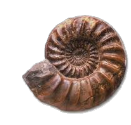 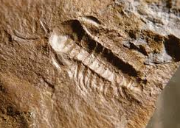 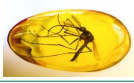 Sometimes plants and animals can be 
fossilised in other substances such as amber. Types of soilTypes of soilClay 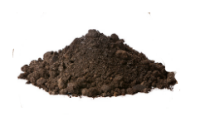 Clay is sticky and does not have much air. It can hold a lot of water. It cracks when it dries.Loam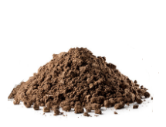 Loam soil is a mixture of sandy soil, clay soil and humus. It is great for growing plants and crops as it holds a bit of water but not too much.Sandy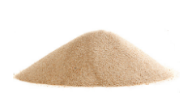 Sandy soil is dry with lots of air gaps so water drains through easily.Peat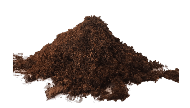 Peat is different from other soils because it does not contain any rock particles. It is made from very old decaying plants and is dark, crumbly and rich in nutrients (chemicals plants need to grow)